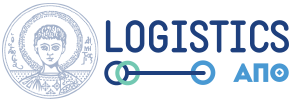                                                                                                                       Θεσσαλονίκη, 3/10/2022Λίστα επιτυχόντων Σεπτέμβριος 2022Ακαδημαϊκό έτος 2022-2023κωδικός αίτησηςκατάταξηZAP98PA61ZT7HSTWD2ME2EVB3Y39QPCB57741KVMY8AH5D6G31DNZ6YKUZYK2A7T4XE7FR384AY3T3MQ9ES4GGFPR106WSGZBG211W78D1EHA12ZB7TX3JC13